Custom-studio Motodepo ® (CS Motodepo)Freestyle Class                    BuilderCustom-studio Motodepo ®                   LocationSankt-Peterburg Country Russian Federation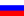 Websitewww.motodepocustom.comBike Name“Clockwork Orange”Year / Model2012 Engine Make / SizeTriumph 865ccTransmission Type 5 spdFrame Make / TypeCS Motodepo, steel tubular frameFront EndCS MotodepoSwingarmCS Motodepo single side steel tubularWheels - Front17" marchesiniWheels - Rear17" marchesiniTires - Front160/60x17 shinko 003Tires - Rear200/50x17 shinko 003Brakes - Frontsingle disk rotor bremboBrakes - Rearsingle disk rotor bremboPainterCS MotodepoChroming / PlatingNoneAdditional InfoCS Motodepo made: exhaust pipes,  gas tank stainless steel and polishing with custom fuel pump, handlebar, headlight, taillight, turn signal, custom suspension and front end, custom frame, custom wiring.Motorcycle "CLOCKWORK ORANGE" - is created for life, for trips for every day!We managed to combine exclusive design and faultless controllability it is - rare "cocktail"!